InstruccionesEl impreso debe cumplimentarlo en mayúsculas tipo imprenta.Es conveniente aportar número de teléfono y correo electrónico a efectos de comunicar o recabar cualquier información que se derive de la tramitación del expediente.Tipo de vía: indique lo que proceda: Av: Avenida; C/ : Calle; Cn: Camino; Cj: Callejón; Cr: Carretera; Ps: Paseo; Pl: Plaza; Tr: Travesía.Domicilio a efectos de notificación: Este apartado solamente deberá cumplimentarse si el interesado quiere que la notificación se realice en un domicilio distinto.Firma: La solicitud deberá ser firmada por quien la presente (interesado o representante)Una vez firmado debe presentarla en el Registro General de Entrada del Ayuntamiento de San Javier o en los registros de la Administración General del Estado o de las Comunidades Autónomas.Información detallada de protección de datosSe informa al interesado que sus datos personales van a ser objeto de tratamiento por parte del Ayuntamiento de San Javier, con CIF P-3003500J, y dirección en Plaza de España, nº3, 30730, San Javier, Murcia (Responsable del tratamiento), que tiene por finalidad que tiene por finalidad la gestión y ejecución de los diferentes tributos e ingresos de carácter municipal, así como emisión de recibos derivados del cobro de los impuestos, tasas municipales, multas y sanciones.  El Ayuntamiento de San Javier dispone de Delegado de Protección de Datos (DPD) al que podrá dirigirse a través de la siguiente dirección de correo electrónico: dpo@sanjavier.esEste tratamiento está legitimado por el consentimiento del propio interesado. Tiene derecho a retirar el consentimiento prestado sin que ello afecte a la licitud del tratamiento basado en el consentimiento previo a su retirada. En caso de no facilitar los datos el interesado, provocará la imposibilidad de gestionar la correspondiente solicitud. Asimismo, este tratamiento está legitimado también en el cumplimiento por parte del Ayuntamiento de las obligaciones legales e interés público reflejadas en la solicitud.El responsable tratará las siguientes categorías de datos: datos identificativos necesarios para la declaración del impuesto.Los datos facilitados no serán cedidos salvo, los casos legalmente previstos para el cumplimiento de la finalidad indicada a otras administraciones con competencia en la materia.No están previstas transferencias internacionales de los datosNo se realizan decisiones automatizadas Los datos objeto de tratamiento serán conservados durante el tiempo necesario para cumplir con la finalidad para la que se recabaron y para determinar las posibles responsabilidades que se pudieran derivar de dicha finalidad y del tratamiento de los datos. Para ejercitar los derechos que procedan conforme a la normativa de protección de datos (acceso, rectificación, supresión, oposición, limitación, portabilidad, así como a no ser objeto de decisiones basadas únicamente en el tratamiento automatizado de sus datos, cuando procedan) frente al tratamiento de sus datos personales dirigiéndose a la dirección de correo del DPD, dpo@sanjavier.es o a través del registro del Ayuntamiento, facilitando copia de su DNI o documento identificativo equivalente.  Podrá dirigirse a la Agencia Española de Protección de Datos (www.aepd.es) para presentar una reclamación cuando no considere debidamente atendida su solicitud. 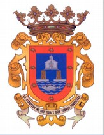 Ayuntamiento de San JavierPlaza de España, 330730 SAN JAVIER (Murcia)Telf. 968 573700 – Fax 968 190198CIF P3003500J	Sello Registro GeneralRecurso de reposición contra diligencia de embargoDatos del/ de la solicitanteN.I.F:……..………….……..……..	Nombre/ razón social:……………………………………………..……………………………Primer apellido………………………………………………………….Segundo apellido:…….…………..………………………….DomicilioTipo vía: (1) ……………..Vía:……...…………..……………...……………nº/km:…………Esc:……..Planta…….Puerta……… C.Postal:…………………Municipio………………………………...…………………………Provincia.………..….………………Teléfono/s……………………………………………………….Correo electrónico…………………………………………………...Domicilio a efecto de notificaciones (2)Tipo vía: (1) ……………..Vía:…………………………..……………………nº/km:…………Esc:……..Planta…….Puerta……… C.Postal:…………………Municipio………………………………………………….…………Provincia………………….…...……Teléfono/s……………………………………………………….Correo electrónico………………………………………………….Datos del/de la representanteN.I.F:…………………...………..	Nombre/ razón social:……………………………………………………………………….Primer apellido………………………………………………………….Segundo apellido………………………………………..….EXPONE:1º: Que habiendo recibido la notificación de la diligencia de embargo en relación a las deudas que se detallan a continuación:DILIGENCIA DE EMBARGONº EXPEDIENTE: ……………………………………………	FECHA DILIGENCIA: …………………………………………..TRIBUTO:……………………………………………………..	IMPORTE CON RECARGO: …………………………………...2º: Interpone el presente recurso de reposición poniendo de manifiesto su disconformidad contra la diligencia de embargo por los motivos de oposición fijados de acuerdo con el Art. 170.3 de la Ley 58/2003, de 17 de Diciembre, General TributariaExtinción de la deuda/Prescripción del derecho a exigir el pago. Falta de notificación de la diligencia de apremio.Incumplimiento de las normas reguladoras del embargo contenidas en esta Ley. Suspensión del procedimiento de recaudación.Otros motivos: (Explíquelos)3º: Documentación Aportada:4º: En su virtud solicita:Que habiendo presentado este escrito, se sirva admitirlo y por razón de lo expuesto, acuerde la estimación de la impugnación de la diligencia de embargo citada sobre el expediente identificado, en base a los motivos expuestos.En …………………….., a …………….. de ………………… de 20…..Firma del Recurrente (3)SRA TESORERA MUNICIPAL DEL AYUNTAMIENTO DE SAN JAVIERInformación básica de protección de datosInformación básica de protección de datosResponsable Ayuntamiento de San JavierFinalidad Gestión de las solicitudes relativas al recurso de reposición contra la diligencia de embargoLegitimación Consentimiento del interesadoCumplimiento de un deber legalDestinatarios No serán cedidos salvo aquellos casos previstos legalmente Derechos Acceso, rectificación, supresión, oposición, limitación y/o portabilidad, tal y como queda recogido en la política de privacidadInformación detalladaPuede consultar información adicional al final del documento o a través del correo dpo@sanjavier.es 